 Suggested     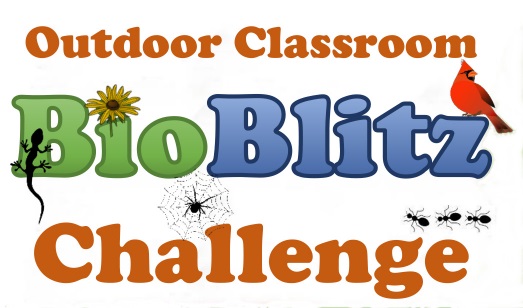                SuppliesSuggested BioBlitz SuppliesSuggested BioBlitz SuppliesSuggested BioBlitz SuppliesSuggested BioBlitz Supplies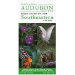 National Audubon Society Regional Field Guide to the Southeastern States ISBN-10: 0679446834 ISBN-13: 978-0679446835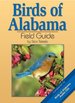 Birds of Alabama ISBN-10: 1591931517 ISBN-13: 978-1591931515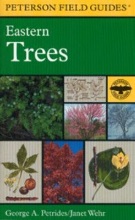 Peterson’s A Field Guide to Eastern Trees  ISBN-10: 0395904552 ISBN-13: 978-0395904558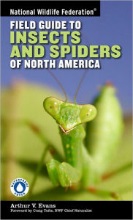 National Wildlife Federation Field Guide to Insects and Spiders & Related Species of North AmericaISBN-13:9781402741531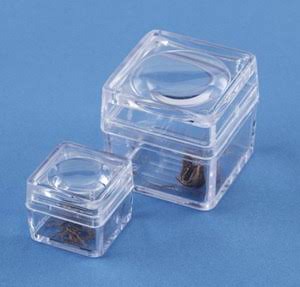 Magnifying Specimen Boxes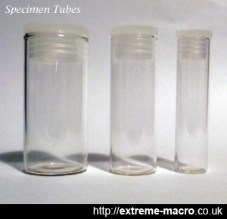 Specimen Collection Tubes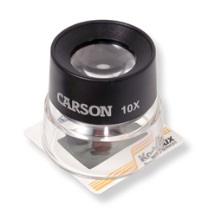 Magnifying Loupes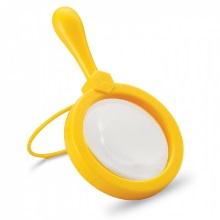 Magnifying Glasses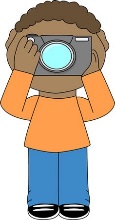 Digital cameras or tablets with cameras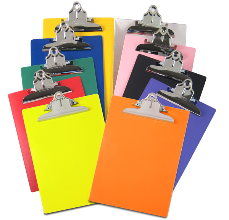 Clipboards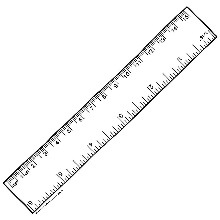 Measuring sticks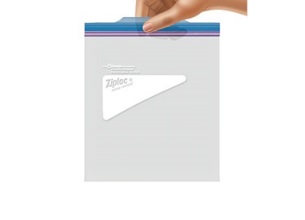 Ziploc Bags(for collecting leavesor other specimens)